 WESTERN REGION COACH OF THE YEAR 2013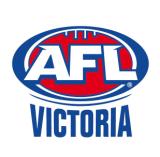 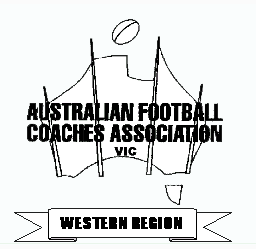 Nominations invited for:"Western Region Coach of the Year"Auskick, Junior, Youth and Senior Levels *Winners of the 2013 "Coach of the Year" Awards will be announced at the AFCA Western Region Annual Dinner to be held on Thursday 19th September at The Brook on Sneydes, Point Cook. Successful nominees will receive 2 free tickets to the awards dinner.Nominations MUST BE RECEIVED by Monday 12 August 2013. ONLY Nominations ON COMPLETED ATTACHED FORMS WILL BE ACCEPTED.  Supportive documentation with added details are welcomed and expected.RETURN ALL FORMS TO:   	Mr Graeme Pratt
Executive Officer
AFCA Western Region
, VIC, 3015Email: Graeme.Pratt@aflvic.com.au Fax: 03 9391 5497PURPOSE OF THE AWARDS:To recognise the significant contribution of coaches to the conduct and development of Australian Football in .To recognise the achievements of coaches who give quality service to the game in that they:Display strength of character in the role of coachingFoster enthusiasm for, interest in, and an excellent attitude to participation in footballGive quality value to the goals and purposes of Club and League football.Promote the healthy mental and physical development of playersBROAD GUIDELINES FOR EACH LEVEL:Auskick:	Pre-Club, 5 - 12 years. Introduce beginner footballers to the game, concentrating on skill development and enjoyment to ensure continuing interest and involvement in the game and promote the healthy mental and physical development of playersJunior:	Primary School-aged children, 8 - 12 years. Introduce beginner footballers, develop team concepts, promote the healthy mental and physical development of players and emphasise skill development through training and games.Youth:	Secondary School-aged children, 13 - 19 years. Develop player potential, enhance team skills, foster competitive spirit, promoting the healthy mental and physical development of players and desirable attitudes through training and match play.Senior:	Open age competition. Optimise the available individual and team potential while projecting sound attitudes concerning the welfare of football in general.AUSKICK, JUNIOR, YOUTH, SENIOR NOMINATION FORM 
"WESTERN REGION COACH OF THE YEAR" AWARDS 2013Nominated Coach: ………………………………………………………………………………………………….Club/School/Auskick: ...................................................		League: ..................................................AFLV Region: ...................................…………………..		*Coach Accreditation Level: ...............…Address: ...................................................................................................................…………………………........................................................................................		Postcode: ...............................................Telephone: ................................................................... (P)	..................................................... (B)Nominated For:      Auskick	         Junior		  Youth		  Senior                             (5-12 years)        (U9-U12 years)   (U13-U19 years)                  (Open Age)*Please note AFCA membership and current accreditation is mandatory.Please complete each section below. Consider both 2013 and previous achievements.CATEGORY (where relevant)Demonstrated Knowledge and Aptitude for RoleComment on the following:	Knowledge of Football and ability to use it in CoachingKnowledge of Coaching TechniqueIs aware of player availability and adjust training accordinglyDisplays the abilities required of a sound coachComment:(a)	Training________________________________________________________________________________________________________________________________________________________________________________________________________________________________________________________________________________________________________________________________(b)	Match Day____________________________________________________________________________________________________________________________________________________________________________________________________________________________________________________________________________________________________________________________________Types of Learning and Communication Skills Used Comment on the following:Keeps administration and support staff informedHolds frequent team meetings- listens to playersLeaves the “door open” for discussionRefrains from embarrassing players publicly.Communicates regularly with other coaches and the Coaches AssociationUses a variety of learning/teaching techniques in coachingAbility to plan and implement planningComments:____________________________________________________________________________________________________________________________________________________________________________________________________________________________________________________________________________________________________________________________________Approach to Skill DevelopmentComment on the following:Understanding of skill teaching and game fundamentalsTeaching skillsVariety of teaching approachesIndividuality of skill developmentComments________________________________________________________________________________________________________________________________________________________________________________________________________________________________________________________________________________________________________________________________Demonstrated Team Style Development Comment on the following:Development of team style in conjunction with player availability and skill levelUnderstanding basic training routines and their relevance to team styleEstablished and reinforced team rules.Comments________________________________________________________________________________________________________________________________________________________________________________________________________________________________________________________________________________________________________________________________Tactical Knowledge/Management Style (Senior/Youth Only)Comment on the following:Develops strategies to cope with a variety of opposition and conditional challengesUtilises various management styles dependent upon situations and groupsRepresentative of the club and its value systemComments________________________________________________________________________________________________________________________________________________________________________________________________________________________________________________________________________________________________________________________________Respect of Players/Officials/ParentsComment on the following:Is stable, honest and straight forwardGood listening and motivational skillsThinks clearly in pressure situationsShows concern for and promotes physical and mental well being of players.Seeks to improve. Attends seminars, courses and supports accreditation.Assists and mentors the development of assistantsComments________________________________________________________________________________________________________________________________________________________________________________________________________________________________________________________________________________________________________________________________Coaching Achievements (2013 and/or prior) and further comments to support nomination (provide further attachments if desired):________________________________________________________________________________________________________________________________________________________________________________________________________________________________________________________________________________________________________________________________________________Has this person been nominated for a Western Region “Coach of the Year” Award before? Yes 		No If ‘Yes’ what year and which category: _____________________________________________________Signed: ______________________________	Please print name: _____________________________Position (i.e. Club Secretary/League Official/School Principal) __________________________________Telephone:____________________________ (P) ________________________________________(B)
FEMALE CATEGORY NOMINATION FORM 
"WESTERN REGION COACH OF THE YEAR" AWARDS 2013Nominated Coach: ______________________________________________Club/School/Auskick: ______________________	League: _______________________________ AFLV Region: ____________________ 		*Coach Accreditation Level: ______________ Address: ___________________________________________________________________________Postcode: _________________ Telephone: ______________ (P) ____________________(B)*Please note AFCA membership and current accreditation is mandatory.Please complete each section below. Consider both 2013 and previous achievements.CATEGORY (where relevant)Demonstrated Knowledge and Aptitude for Role	Comment on the following:Knowledge of Football and ability to use it in CoachingKnowledge of Coaching TechniqueIs aware of player availability and adjust training accordinglyDisplays the abilities required of a sound coachComment:Training________________________________________________________________________________________________________________________________________________________________________________________________________________________________________________________________________________________________________________________________________________________________________________________________________________________________________________________________________________________________________________________Match Day________________________________________________________________________________________________________________________________________________________________________________________________________________________________________________________________________________________________________________________________________________________________________________________________________________________________________________________________________________________________________________________Types of Learning and Communication Skills Used –Comment on Perceived ImprovementComment on the following:Keeps administration and support staff informedHolds frequent team meetings- listens to playersLeaves the “door open” for discussionRefrains from embarrassing players publicly.Communicates regularly with other coaches and the Coaches AssociationUses a variety of learning/teaching techniques in coachingAbility to plan and implement planningComments:________________________________________________________________________________________________________________________________________________________________________________________________________________________________________________________________________________________________________________________________________________________________________________________________________________Approach to Skill DevelopmentComment on the following:Understanding of skill teaching and game fundamentalsTeaching skillsVariety of teaching approachesIndividuality of skill developmentComments_____________________________________________________________________________________________________________________________________________________________________________________________________________________________________________________________________________________________________________________________________________________________________________________________________________________Demonstrated Team Style DevelopmentComment on the following:Development of team style in conjunction with player availability and skill levelUnderstanding basic training routines and their relevance to team styleEstablished and reinforced team rules.Comments________________________________________________________________________________________________________________________________________________________________________________________________________________________________________________________________________________________________________________________________________________________________________________________________________________Tactical Knowledge/Management Style (Senior/Youth Only)Comment on the following:Develops strategies to cope with a variety of opposition and conditional challengesUtilises various management styles dependent upon situations and groupsRepresentative of the club and its value systemComments________________________________________________________________________________________________________________________________________________________________________________________________________________________________________________________________________________________________________________________________________________________________________________________________________________Respect of Players/Officials/ParentsComment on the following:Is stable, honest and straight forwardGood listening and motivational skillsThinks clearly in pressure situationsShows concern for and promotes physical and mental well-being of players.Seeks to improve. Attends seminars, courses and supports accreditation.Assists and mentors the development of assistantsComments________________________________________________________________________________________________________________________________________________________________________________________________________________________________________________________________________________________________________________________________Coaching Achievements (2013 and/or prior) and further comments to support nomination (provide further attachments if desired):________________________________________________________________________________________________________________________________________________________________________________________________________________________________________________________________________________________________________________________________________________Has this person been nominated for a Western Region “Coach of the Year” Award before?  Yes 		No If ‘Yes’ what year and which category: _____________________________________________________Signed: ____________________________	Please print name: _____________________________Position (e.g. Club Secretary/League Official/School Principal etc.)_______________________________Telephone: _______________________ (P) ________________________ (B)